Інтерактивні методи на уроках фізикиВчитель фізики Шевчук В.С.2012 рікЗМІСТ1.Інтерактивні методики навчання	32.Робота в малих групах	43.Складанка		84.Складання порівняльних таблиць	235.Використання методики взаємонавчання в малих групах при узагальненні знань та в процесі підготовки до державної підсумкової атестації ……………………	25ІНТЕРАКТИВНІМЕТОДИКИНАВЧАННЯ... застосування принципу активності в навчанні особливопотрібне в українській школі, бо якраз нам треба переборотиту пасивність, що віками вироблялась у нашого народу,і розвинути ініціативу та творчі здібності нашої молоді.Г. ВащенкоШкола не може не зазнавати змін, які диктує XXI століття. Вона мусить готувати молодих творчих менеджерів, лідерів, здатних оцінити минуле і творити краще майбутнє. А для цього недостатньо орієнтуватись на передачу і засвоєння досвіду, накопиченого людством. Важливішим стає вміння в лавиноподібному потоці інформації віднайти потрібну, вміти з нею працювати, а не просто накопичувати суму енциклопедичних знань.Найважливішим завданням школи є навчити дитину мислити. Адже більшість проблем, що виникають у науці, техніці, культурі, мають відкритий характер і тому не мають однозначного і простого вирішення. Тим більше не мають такого вирішення проблеми, що виникають у реальному житті, до якого і мала б готувати дитину школа.Якщо ми хочемо, щоб на наших уроках було цікаво, учні не нудьгували і відчували, що не гають часу даремно, даваймо їм можливість приймати рішення, критикувати, висловлювати свої думки, робити вибір. Існує ціла гама технік, які дають таку можливість.Реальний світ вимагає співпраці, колективного розв'язання проблем. Навчити, як давати собі раду, як ефективно діяти в групі, є життєво необхідним. Досвід показує, що навчання окремої особи підсилюється співпрацею. Ділитись ідеями, зрозуміло пояснювати одне одному свої погляди, вміти знайти компроміси і зробити висновки — це вже освіта.В інтерактивних методиках акцент переноситься з програми навчання на особу учня, розвиток його компетенцій. Учні є активними здобувачами знань шляхом власних пошуків, експериментів та помилок. Роль вчителя при цьому — допомогти, порадити, створити передумови для активного експериментування і пошуків.Інтерактивні методи навчання можуть бути пов'язані з роботою учнів у групах (парах). Це полегшує процес навчання, урізноманітнює його, робить приємнішим, оживляє атмосферу в класі, часто дає несподівані ефекти в роботі зі слабшими учнями. Учні, які здобувають знання і вміння активно, є більш самостійними, критичними, легше формулюють і висловлюють свою думку, охоче і відвертіше беруть участь у виступах. Майже всі інтерактивні методики вимагають від учителя додаткової підготовки, ретельно продуманого кожного етапу. Але можна впевнено сказати, що затрачені зусилля виправдовуються.Навіщо ми хочемо активізувати учнів? Бо хочемо навчати:цікаво;швидко;	практично;сучасно;ефективно;давати міцні знання.Матеріали книги стосуються перш за все апробованих педагогічних технологій, які хтось сприйме, а хтось для себе відкине, але:це не є ґрунтовна, вичерпна праця, присвячена інтерактивним методикам;це не є інструкція для оволодіння інтерактивними методиками, бо навряд чи хтось вірить у можливість навчитись навчати з підручника;це не вирок: та методика або техніка є добра, а ця — ні. У дидактиці давно ніхто вже не робить висновків про перевагу одних способів над іншими. Зрештою, як і в більшості сфер нашого життя, безпека — в різноманітті методик!Кожен вчитель, готуючись до уроку, відповідає на запитання: Хто? Що?•	Де?  Коли?•	3 якою метою? (Про це ніколи не слід забувати.)
Ми спробуємо також відповісти на запитання «як?».Що означає «активна людина»?Людина є активною не просто тоді, коли рухається чи багато розмовляє, а тоді, коли її видима активність поєднується з інтенсивною роботою думки, коли в неї з'являються відчуття і емоції — принцип зовнішньої і внутрішньої активності.Людина є активною тоді, коли виконує щось насправді, а не просто робить вигляд, коли її доробок врахований і оцінений оточуючими, особливо тими, хто для неї є авторитетом,— принцип справжньої, а не штучної, позірної активності.Людина є активною тоді, коли її активність є різноплановою: вона рухлива і допитлива, вміє користуватись різноманітними приладами, інструментами, сама винаходить і створює щось нове для себе — принцип різносторонньої активності.Людина є справді активною тоді, коли, як зовнішня, так і внутрішня активність, приносить їй реальну користь, коли вона шукає і знаходить допомогу, налагоджує контакти, використовує все цінне, що є в інших людях і навколишньому середовищі,— принцип активності, що дає реальні плоди.Коли людина може бути повністю активна?Коли вона почувається в безпеці;коли розуміє, навіщо потрібно те, що вона робить;коли бачить зв'язок між затраченими зусиллями та отриманим результатом.РОБОТА В МАЛИХ ГРУПАХ1. ВступУрок, на якому використовуються групові форми роботи, відрізняється від традиційного. По-перше, всі учні беруть у ньому активну участь. По-друге, вони не тільки висловлюють свої думки, але й спілкуються, прислухаються до чужих ідей та міркувань. Це дуже цінні навички для молоді та людей будь-якого віку в демократичному суспільстві. Роботу в малих групах можна з успіхом застосовувати при вивченні нового матеріалу, при повторенні, розв'язуванні задач.2. ОписПеред впровадженням роботи в групах вчитель повинен спланувати:а)	Час. Найкраща модель — розпочати з пояснення завдання всьому класу, потім — робота в групах і підбиття підсумків.б)	Місце. Готуючи клас до заняття, слід взяти до уваги наступне:що будуть робити групи;члени групи повинні бачити й чути одне одного;члени групи будуть користуватися матеріалами;допоміжні навчальні матеріали повинні бути доступні.в)	Письмові інструкції. Інструкції:повинні бути написані зрозумілою для коленого учня мовою;можуть бути написані на дошці, великому аркуші паперу, роздані на картках кожній групі або кожному учневі;повинні чітко вказувати, яким має бути результат роботи групи;повинні бути протестовані (зроби сам або попроси зробити це іншого вчителя).г) Вміння працювати в групі. Чим складніше завдання, тим більший обсяг роботи мають виконувати учні разом. Цілком можливо, що вчителеві необхідно присвятити багато часу для ознайомлення учнів з правилами роботи в групі. Навчання правил роботи в групі є надзвичайно важливим моментом.Правила роботи в групіБери активну участь у роботі групи.Слухай своїх колег.Зроби свій внесок у результат роботи групи.Проси про допомогу, якщо її потребуєш.Допомагай іншим.Поділ на групиДля короткотривалих завдань оптимальними є групи, що складаються з 4-5 осіб.Групи повинні бути неоднорідними за статевою ознакою, за інтелектуальними показниками. Лідери класу не мусять бути керівниками груп. Робота в групах — це не система ані для винагородження кращих учнів, ані для «підтягування» слабших. Це метод, який дозволяє всім учням діяти інтерактивно.Інструкція для вчителяПеред початком уроку підготуй матеріали, розстав столи.Коротко поясни завдання.Поділи учнів на групи.Визнач завдання, роздаючи матеріали або записуючи інструкцію на дошці.Виділи групам час для ознайомлення із завданням.Переконайся, що всі зрозуміли інструкцію.Визнач час для виконання завдання.Попроси представників груп оголосити результати роботи.Проведи обговорення вправи з усім класом.Поради вчителеві1. Можеш допомагати учням, коли вони працюють у групах. Попроси учнів, щоб вони розповідали про те, що вже виконали. Намагайся підказувати дітям нові ідеї.Контролюй роботу груп, але не керуй ними. Дозволь, щоб вони працювали самі, навіть, якщо допускають помилки.Заохочуй учнів проводити аналіз, чому даний метод є гарним або поганим, робити висновки, спостерігаючи за власною роботою і роботою інших.4.	Проси учнів, щоб вони міркували вголос, слухали інших, робили, висновки з отриманої інформації.Коли учні працюють у групах, ти € спостерігачем. Зверни увагу на дітей, які володіють необхідними навичками для виконання конкретного завдання.Роби коментарі в процесі роботи учнів. Оцінюй їх досягнення. Не бійся надто частих, конкретних і щирих коментарів. Ти повинен це робити як під час роботи в групах, так і при підбитті підсумків.Позитивні наслідки роботи в групахЦіле — це більше, ніж сума частин, ніхто не знає всього.Учень сам визначає особистий внесок у роботу групи і тому охочена ній концентрується.Руйнується стереотипне відношення вчитель — учень.Позитивна, невимушена атмосфера запобігає виникненню стресів вчителя та учнів.Учні набувають впевненості в своїх силах, зміцнюють віру в себе.Співпраця заохочує учнів до доброзичливості.3. Приклади застосування роботи в малих групахФрагмент уроку «Невагомість» (7 клас)З часом, коли стане відомо про ту насолоду, якої зазнаєлюдина в стані невагомості, величезна кількістьлюдей буде прагнути пережити це відчуття.В. ЮнгСтруктура фрагменту урокуПостановка мети.Вступ. Що таке вага? (Експеримент)Чи можна зазнати невагомості на Землі? (Звернення до життєвого досвіду)4.	Переваги, яких зазнають люди в стані невагомості. (Звернення до літературних джерел)Як усунути незручності, пов'язані зі станом невагомості. (Робота в групах, метод «мозкового штурму»)Представлення результатів, обговорення роботи в групах.1.	Постановка метиЯкі можна знайти переваги у стані невагомості для людини і які незручності він спричиняє? Спробуємо винайти способи, за допомогою яких можна уникнути цих незручностей.2.	ВступНевагомість — це втрата ваги. Що ж таке вага тіла?Експеримент 1. Тіло підвішене на нитці. Нитка розтягнута. Сила, з якою тягарець розтягує нитку,— його вага. Вага тіла прикладена до нитки. Обріжемо нитку. Під час падіння тіло не розтягує нитки, вага тіла дорівнює нулю.Експеримент 2. Тіло лежить на опорі. Опора прогнулась. Вага тіла прикладена до опори. Змусимо тіло падати разом з опорою. Тіло не тисне на неї, його вага дорівнює нулю.Експеримент 3. Всі ви маєте вагу. (Звернення до конкретної дитини)— До чого прикладена твоя вага? Вона діє на стілець. А на підлогу? Частково.Давайте спробуємо переносити свою вагу:Вся вага прикладена до стільця.Вага прикладена частково до стільця, частково до підлоги:...до стільця, до підлоги, до столу;
. ...тільки до стільця і столу.Вся вага прикладена до підлоги.Ви відчули свою вагу і спробували ЇЇ переносити. Але чи доводилось вам ЇЇ втрачати?3. Звернення до життєвого досвідуНевагомість -— стан тіла, коли воно втрачає свою вагу, тобто не тисне на опору, не розтягує підвіс. Чи перебував хтось із вас у стані невагомості?Допомогти знайти відповідь на запитання.Хто швидко їхав по опуклому мості і його «підкидало» на сидінні?Хто на горбах підскакував на санчатах і покрикував від задоволення?Хто стрибав у висоту? У довжину? Просто підстрибував, зазнаю
чи відчуття вільного польоту?Хто потрапляв у повітряні ями, перебуваючи у літаку?Хто занурювався у воду?Хто стрибав з висоти?Хто перебував у космічному кораблі?•	Хто у сні зазнавав відчуття віртуальної невагомості?Отже, стану часткової невагомості зазнавали всі.Невагомість — дуже приємне відчуття (цитата Юнга). Напевне, першим хотів зазнати його міфічний Ікар, який зробив собі крила (репродукція «Ікар» роботи палехівських майстрів). Сучасні Ікари — наші космонавти — довгий час перебувають у стані невагомості. Погляньте на ці світлини з космосу. Чи не видається вам, що вони почувають себе дуже комфортно в стані невагомості? (Роздати світлини.) Спробуйте уявити себе на місці космонавтів. Вам легко, приємно, ви невагомі.4. Звернення до літературних джерелПереваги у стані невагомості для людини дуже яскраво описані К. Е. Ціолковським у фантастичному оповіданні «Поза Землею».Легко і зручно проводити найрізноманітніші роботи. Всі частини споруди однаково доступні. Не потрібно ніяких драбин, кранів, блоків, домкратів.Сила потрібна, але вона може бути дуже мала; необхідно лише більше часу.. Нема обвалів, падінь, руйнування. Де б ви не були, ви нікуди не можете впасти і розбитись.Жодний предмет також не може відірватись і навалитись на вас.Не може рухатись лавина, не обвалюються гори, люди не падають в провалля, не тонуть у колодязях, не занурюються на дно морські кораблі, не падають з вершини башти, не обвалюються ніякі споруди, якими б старими і нестійкими вони не були.5. Робота в групахАле невагомість приносить і певні незручності. Уявіть собі, що ви приєднались до екіпажів на борту космічних кораблів, світлини яких перед вами. І, звісно, там панує стан невагомості. Ви прокинулись вранці і хочете вмитись невагомою водою, потім поснідати невагомою їдою, випити невагомий чай.	Спробуйте: . переміщатись по кабіні і користуватись невагомими речами;вмитись;поїсти;випити чай;переміститись по кабіні (звернути увагу на фото);зберігати речі в порядку (звернути увагу на фото).Кожна група отримує завдання: запропонувати спосіб, як вмиватись, пити, їсти, пересуватись, зберігати речі в стані невагомості. Завдання складені на основі фрагментів, взятих з науково-фантастичних творів. «Ключові слова» пропущені.6. Обговорення роботи в групахПредставники груп представляють варіанти вирішення проблеми в групі. Вивішуються плакати кожної групи. Вчитель підбиває підсумок, зачитує «ключові слова».Інструкція для груп:1. Кожен з вас отримує фрагмент з науково-фантастичного оповідання, автор якого описує явище невагомості. У назві цього фрагменту сформульовано запитання, на яке повинна відповісти ваша група.Виберіть секретаря, який буде вести записи.Прочитайте уважно фрагмент і запропонуйте фразу, яка пропущена,— це буде відповідь на поставлене запитання.Спробуйте запропонувати декілька варіантів відповідей на поставлене запитання.Час виконання завдання — 5 хв.Працюючи в групі, використовуйте правила «мозкового штурму»:Пропонуй, спираючись на ідеї інших людей.Утримуйся критики.Мета — кількість.Дозволь «нуртувати» уяві.Завдання для групУ матеріалах, які роздаються дітям, виділені слова пропускаються. Кожна група працює над іншим завданням.1.	Як вмиватись у стані невагомості?Спочатку відсутність тяжіння створювало безліч незручностей. Вмиватися можна було тільки з допомогою губки. Вода, залишена в нещільно закритій посудині, виливалася через край, розтікалась навкруги. її краплини збирались у райдужні кульки, які плавно рухались у повітрі, неначе мильні бульбашки. Зустріч з ними не віщувала нічого хорошого: вода миттєво вбиралася одягом.Г. Бовін «Діти Землі»2.	Як пити в стані невагомості?Олена Миколаївна принесла пульверизатор — вода в цьому світі без тяжіння не виливалась сама з пляшки, її доводилось виштовхувати звідти з допомогою резинової груші.Ю. Сафронов, С. Сафронов «Онуки наших онуків»3.	Як їсти в стані невагомості?їжу варили з постійним ризиком обпектись, бо це відбувалося в герметично закритій посудині. Особливо важко було їсти: про тарілки довелося забути. Рідку їду висмоктували з широкогорлих пляшок через гумові соски. Тверду їжу прикривали особливими сіточками, щоб вона не розліталася в усі сторони при першому ж необережному русі.Г. Бовін «Діти Землі»4.	Як зберігати стійку рівновагу в стані невагомості?Головна незручність полягала в тому, що потрібно було постійно пришпилятись ремняліи до сидіння. Варто було забути це зробити, і необережна людина плавно піднімалась угору і безпомічно борсалася у повітрі до тих пір, поки її не прибивало до стіни або до стелі. Така ж доля спіткала незакріплені предмети.Г. Бовін «Діти Землі»5.	Як рухатись?До підошви наших черевиків були пригвинчені невеликі металеві пластини. Вони притягувались до електромагнітів, розташованих під підлогою. Завдяки цьому ми могли нормально пересуватись по кабіні.Г. Бовін «Діти Землі»6. Як зберігати речі в стані невагомості?Кімната була як сажалка з рибою; не можна було повернутись, щоб не зачепити чогось: столи, стільці, крісла, дзеркала, які стояли в повітрі, хто як хотів, робили статечні еволюції в досить нема-льовничому безладді, але немовби задумавшись. Книжки розкрилися, розпушились і, повертаючись, немов говорили: «Читайте нас з усіх боків...»К. Б. Ціолковський «Мрії про Землю і небо»СКЛАДАНКА1. ВступВикористання складанки — звичайної або експертної — залучає до роботи всіх учнів. Кожен учень здобуває знання шляхом індивідуальних досліджень і завдяки співпраці, діалогові з іншими учасниками. Учні виступають в подвійній ролі: вони вивчають інформацію і діляться нею (виступають у ролі експерта). Складанка дозволяє задіяти учнів слабших, а також тих, хто має комунікативні проблеми в групі.Методика привчає дітей до відповідальності за результат праці в групі. Складанку можна використовувати на уроках майже всіх предметів. Вона є доцільною на уроках вивчення нового матеріалу, а також ефективна при організації повторення. На останніх вчитель має можливість переконатись, як засвоєна інформація і чи вироблені вміння, стосовно чого учні відчувають найбільші труднощі, а також з'ясувати, які важливі деталі варто повторити.Схема організації складанки звичайної 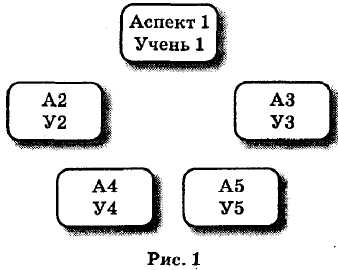 2. ОписСкладанка звичайнаУчитель виділяє в даній проблемі декілька аспектів. Кількість осіб у групі має збігатися з кількістю запропонованих аспектів проблеми (див. схему, згідно з якою 5 учнів розглядає 5 аспектів) — кожен>учень аналізує чи опрацьовує один з них. Через певний час учасники групи діляться здобутими знаннями, взаємонавчаються. На останньому етапі перевіряється, наскільки учні опанували матеріал.Складанка експертнаВаріант 1Учитель пропонує учням тему і пов'язані з нею завдання. Клас ділиться на групи (так звані материнські групи). Після короткої дискусії на дану тему групи висувають своїх представників до так званих об'єднань експертів. Після аналізу та опрацювання завдання експерти повертаються до груп материнських. Відбувається взаємонавчання (учні діляться результатами праці в експертних групах).Схема організації складанки експертноїГрупи материнські	Групи експертні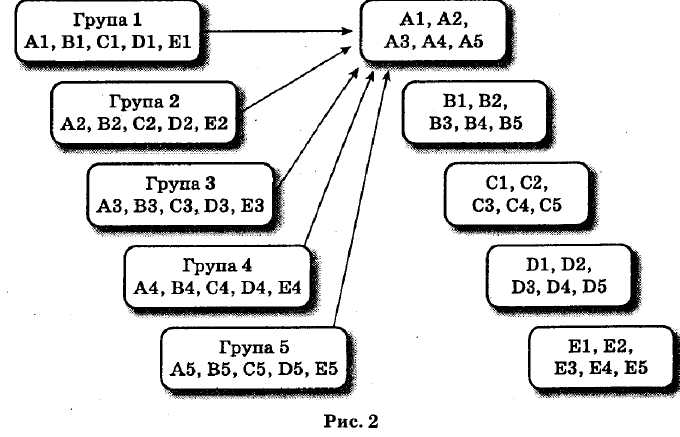 На останньому етапі експерти, які працювали над певним аспектом проблеми, повертаються до материнських груп.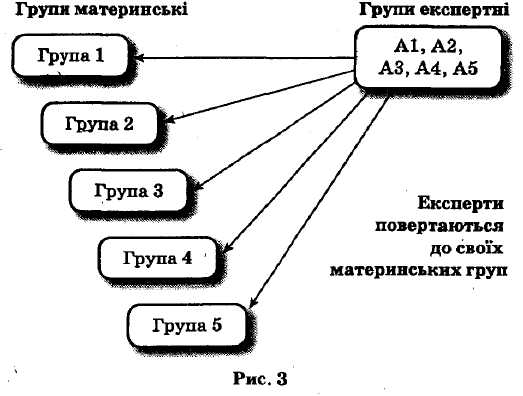 Варіант 2Робота розпочинається відразу в експертних групах (над завданнями, що є окремими аспектами поставленої проблеми). Потім утворюються змішані групи, до складу яких входять експерти, що працювали раніше над різними завданнями.ЗауваженняЗастосування складанки вимагає від учителя чіткого планування. У випадку використання експертної складанки кількість учнів у материнській групі повинна збігатися з кількістю поставлених завдань (в ідеальному випадку, якщо даємо учням 5 завдань, то в кожній групі має бути 5 або 10 учнів. Вчитель мусить враховувати кількість учнів у класі, старанно дібрати матеріал (кількість, рівень складності) і подбати про ефективне використання часу. Складанка вимагає від учителя організаційного таланту; вона, як правило, необхідна для реалізації спарених уроків. Дуже уважно потрібно поставитись до роботи експертів. Вони відповідальні за передачу знань своїм колегам — даний процес потребує детального і ненав'язливого контролю з боку вчителя.3. Приклад простоїскладанкиТема уроку: «Розвиток поглядів на будову атома» (урок-симуляція), 11 клас Мета уроку: познайомити учнів з теоріями будови атома.План уроку1.	Клас ділиться на 4 групи. Кожна група отримує однакове завдання.
Завдання Відомий американський фізик Р. Фейнман висловив таку думку: «Якби в результаті якоїсь світової катастрофи всі накопичені людством знання виявились знищеними і до майбутніх поколінь мала б дійти тільки одна фраза, то яке твердження з найменшої кількості слів принесло б найбільшу інформацію? Я вважаю, що це —...»2.	Кожна група протягом 3 хвилин намагається продовжити фразу методом «мозкового штурму». Результат роботи групи записується на аркуші.Якщо діти використовують цей метод роботи в групах вперше, їх необхідно познайомити з правилами «мозкового штурму».Правила «мозкового штурму»•	Пропонуй, спираючись на ідеї інших людейНехай ідеї інших людей будуть поштовхом для твого мислення.•	Утримуйся від критикиНе витрачай часу на оцінювання ідей, які виникли,— все дозволено.•	Мета — кількістьЧим більше з'явиться ідей, тим краще. Не засмучуйтесь, якщо вони повторюються.•	Дозволь «нуртувати» уявіНе відкидай ніяких ідей через те, що вони не вписуються в загальноприйняті рамки.•	Ніяких «вбивчих» висловлювань
Уникай таких виразів, як:Хіба таке може бути?!Це вже пропонували!!Та це ж просто смішно!!Представники груп озвучують ідеї, які виникли в групі.Вчитель підбиває підсумок.Історію розвитку поглядів на будову атома можна поділити на такі етапи:теорія древньогрецьких філософів (Арістотеля, Демокріта);теорія Джона Дальтона;модель атома за Томсоном;модель Резерфорда-Бора;сучасна модель атома.Вчитель вивішує таблицю, на якій виписані 4 вибрані моделі атома. Групи отримують інструкції та завдання № 2.Інструкція для групПерегляньте матеріали, поділіться ними так, щоб кожен з вас опрацював окремий фрагмент.Поділіться в групі здобутою інформацією.На базі отриманих знань виконайте завдання і продемонструйте його іншим групам.Завдання №2Уявіть собі, що Арістотель, Дальтон, Томсон, Резерфорд раптом з'являються в наші часи і зустрічають сучасного фізика. Про що б вони розмовляли? Приготуйте коротку сценку, в якій відбуватиметься дискусія щодо будови атома.Запропонована форма роботи дає можливість учням здобути знання нетрадиційним способом. Окрім нової інформації, діти набувають навичок комунікації, проявляють творчість щодо вирішення поставленого завдання. Вчитель спостерігає за роботою учнів, дає відповіді на можливі запитання. Запропоновані дітьми сценки дають можливість оцінити вибрану методику.Матеріали для роботи в групах1. Атомістика древніх греків. Демокріт (430—370 рр. до н. є.)Ідея атомістичної будови матерії була висловлена вперше Левкіппом (500-440 рр. до н. є.) і розвинута його учнем — геніальним Демокрітом. На жаль, твори Демокріта не дійшли до нашого часу, і про їх зміст ми дізнаємося лише з книг інших авторів.Суть вчення Демокріта зводилася до наступного. Все, що існує навколо, складається з атомів і порожнечі. Частинки, з яких складаються всі тіла, якісно не відрізняються між собою. Вони відрізняються тільки величиною і формою, позбавлені внутрішньої будови та є неподільними. Звідси їх назва — «атоми» (атодо;), що означає неподільні. Атоми різноманітні за величиною і формою, вони мають вагу. Це такі піщинки або зернинки, з яких складаються всі тіла. З'єднуючись між собою, вони утворюють всі тіла. Із щільніших атомів утворюються тверді тіла, з менш щільних утворювались вода і повітря.Жоден з атомів не може зникнути або з'явитись з нічого. «Ніщо не виникає з нічого і не перетворюється в ніщо». Атоми існували і будуть існувати завжди, вони нетвірні і не піддаються руйнуванню. Крім атомів і порожнечі, більше нічого не існує. Всі тіла утворені з атомів, всі явища природи відбуваються в результаті руху атомів та їх різноманітного поєднання. Щоб пояснити, чому атоми з'єднуються між собою, Демокрітові довелось придумати механічну необхідність цього. Одні атоми мали гачки, а інші — петельки, тому поєднуватись вони могли тільки певним чином, щось на зразок складання пазлів.Демокріт не визнавав існування нематеріальних об'єктів. Власне душа, за Демокрітом, складається з атомів. Навіть боги складаються з атомів, вони такі ж матеріальні, як люди.Велика заслуга древніх атомістів в тому, що вони своїми геніальними здогадками вказали науці шлях, передбачили майбутній успіх атомної теорії.2. Джон Дальтон — Гей-Люссак — Авогадро.Перші теорії будови речовини на основі експериментуАнглічанин Дальтон вважав, що атоми різних хімічних елементів мають різну вагу. А отже, за відносною кількістю простої речовини, що входить до складної сполуки, можна визначити цю атомну вагу. У цей час хіміки уже володіли хімічним аналізом деяких газів, наприклад, аміаку, Карбон діоксиду, водяної пари. Дальтон не довіряв тому, що було зроблено чужими руками. Він дослідив етилен і метан і визначив, що вони складаються з Карбону і Гідроґену. Причому вагова кількість вуглецю, що припадає на одну частину водню, у етилена була 5,7, а у метану — вдвічі більша. Це призвело його до думки, що етилен утворений шляхом з'єднання одного атома Карбону з одним атомом Гідроґену, а метан в результаті об'єднання одного атома Карбону із двома атомами Гідроґену. Цю ж ідею будови він поширив і на інші відомі тоді гази. Ось що він отримав.Етилен: 1 атом Карбону + 1 атом Гідроґену (замість С2Н4, як ми знаємо про це сьогодні)Метан: 1 атом Карбону + 2 атоми Гідроґену (замість СН4)Аміак: 1 атом Нитроґену +1 атом Гидроґену (замість МН3)Карбон діоксид: 1 атом Карбону + 2 атоми Оксиґену (це відповідало дійсності)Вода: 1 атом Оксиґену + 1 атом Гідроґену (замість Н2О)Знаючи відношення елементів у вказаних сполуках і прийнявши за одиницю атомну вагу Гидроґену, Дальтон обчислив атомну вагу атомів і складних сполук (1805 рік).Звичайно, значення атомних мас, отримані Дальтоном, неточні. Він не уявляв собі правильно молекули сполучень. Дальтон не бачив якісної відмінності між атомами і молекулами. На думку Дальтона, прості речовини взагалі не могли складатися з молекул.Дальтон був дуже скромний і несміливий у спілкуванні з людьми. Це не дало йому можливості зробити кар'єру науковця або отримати якісь вигоди зі своєї слави. Він залишився скромним приватним вчителем, який у вільний час розмірковував над працями Ньютона і стародавніх атомістів. Але заслуга Дальтона полягала в тому, що на основі експерименту він пов'язав атомістику з хімією і перетворив останню в кількісну науку.У 1805 році французький хімік Гей-Люссак довів, що два об'єми водню, сполучаючись з одним об'ємом кисню, дають два об'єми водяної пари, а не один, як слідувало з теорії Дальтона; три об'єми водню з одним об'ємом азоту дають два об'єми аміаку, а не один, як ви: ходило у Дальтона.Гей-Люссак узагальнив свої дослідженняі встановив закон, згідно з яким «гази завжди поєднуються в простих об'ємних співвідношеннях, причому густини газів пропорційні вазі сполучень аби кратні їм».Дальтон виступав проти цього закону, твердив, що досліди французького вченого не є точними.Вихід із суперечки знайшов італійський професор фізики Авогадро. Він перший зрозумів, що якби атомна теорія Дальтона визнала закон Гей-Люссака, то це стало б істинною основою для хімічної науки.Для цього треба було тільки висунути гіпотезу, що однакові об'єми різних газів (зрозуміло, за однакових тисків і температур) містять однакову кількість частинок-молекул. Тепер завдяки закону Авогадро все ставало на свої місця. Два об'єми водню повинні були з'єднатись з одним об'ємом кисню, щоб утворити при цьому два об'єми складних молекул води, оскільки відношення об'ємів тепер є ніщо інше, як відношення між кількістю молекул, які поєднуються між собою й утворюють більш складні молекули.3. Джозеф Джон Томсон (1856-1940)«Атом — це ж так просто, як пиріг з родзинками»Професор Кавендишської лабораторії Дж, Дж, Томсон був фанатом експериментальної фізики. Він любив повторювати слова Максвелла про те, що ніколи не варте відмовляти людині поставити задуманий нею експеримент. Навіть якщо вона не знайде того, що шукає, вона може відкрити щось інше й отримає більше користі, ніж провівши тисячі дискусій.Провівши ряд експериментів, Томсон встановив, що з атомів, які з часів Демокріта вважались неподільними, можуть вилітати малесенькі негативно заряджені частинки або електрони. Вони були відомі теоретично, але тільки Томсону вдалося від крити їх і, відтак, остаточно підтвердити їх існування експериментально. Атоми, первинні цеглинки матерії, перестали бути непроникними і неподільними частинками без внутрішньої будови. Якщо з них могли вилітати негативно заряджені частинки, значить, атом — це складна система. До його складу повинно входити щось заряджене також позитивно, бо в цілому атом електронейтральний. Залишалось з'ясувати, як розташований позитивний і негативний заряд всередині атома, і перевірити правильність гіпотез.Перша гіпотеза, перша модель атома на основі нових відкриттів була розроблена Дж. Дж. Томсоном. Згідно з цією моделлю, атом складається з позитивного заряду, який рівномірно заповнює сферу, розміри якої мають той самий порядок, що й атом. Всередині сфери знаходяться від'ємні заряди — електрони, розміри яких набагато менші від розмірів сфери. Кількість корпускул в атомі велика. Томсон вважав, що найменший атом водню містить приблизно 1000 електронів. Електрони всередині атома можуть рухатись, наприклад, обертатись навколо його центра або перебувати в спокої. Дж. Дж. Томсон використовував обидва уявлення при поясненні різних фізичних явищ. За допомогою своєї моделі Томсон намагався пояснити багато фізичних і хімічних явищ. Перш за все він показав, що його модель дозволяє пояснити періодичність властивостей хімічних елементів, виражену періодичним законом Менделєєва. Виявилось, що при стійкому стані атома електрони в ньому повинні розташовуватись концентричними шарами (оболонками) з певною кількістю електронів у кожному шарі.З часом виявилась обмеженість моделі Томсона. Але вона відіграла позитивну роль в розвитку теорії будови атома. З теорії Томсона було запозичено ряд ідей, перш за все ідея електронних оболонок в атомі і пояснення на її основі періодичної системи елементів.Бор писав: «...з того часу, як Дж. Дж. Томсон зробив знамениту спробу пояснити періодичну систему Менделєєва на основі дослідження стійкості різних електронних конфігурацій, ідея про поділ електронів в атомі на групи стала вихідним пунктом новіших теорій. Гіпотеза Томсона про розташування позитивного заряду в атомі виявилась несумісною з дослідом. Але ця робота містить багато оригінальних думок і мала великий вплив на подальший розвиток електронної теорії ».4. Ернст Резерфорд: «Найпростіший спосіб з'ясувати, що знаходиться в середині пирога,— ткнути в нього пальцем!» Планетарна модель атома.Важко віднайти в історії науки фігуру більш симпатичну, ніж цей величезний новозеландець з гучним голосом і важкими кулаками фермера. Своїми товстими пальцями він вмів так вправно примостити невагомий листочок золота на дослідну установку, що заслужено отримав славу найкращого експериментатора у світі.Е. Резерфорд, учень Дж. Дж. Томсона, поставив перед собою мету з'ясувати істинну конструкцію атома. Він запропонував своїм учням Ернсту Марсденну і Гансу Гейгеру поставити відповідний експеримент на установці, яка дозволяла обстрілювати листочки тоненької металічної фольги швидкими альфа-частинками, що вилітали з куска радіоактивної речовини. У затемненій кімнаті вчені довгими годинами спостерігали відхиленя альфа-частинок від свого шляху після проходження золотої фольги. За спалахами на екрані можна було підрахувати кількість розсіяних (відхилених) частинок. Основна маса частинок відхилялась на дуже малі кути, адже атом Томсона був електронейтральним і пробити альфа-частинкам тонесенький листок фольги було, в принципі, дійсно не важче, ніж експериментатору проткнути пальцем м'який пиріг. Але молоді фізики виявили, що деякі частинки не тільки різко змінювали свій шлях, пролітаючи крізь метал, але навіть відскакували від фольги назад. Це «здавалось таким неймовірним,— писав потім Резерфорд,— ніби ви вистрілили 15-дюймовим снарядом в папіросний папір, а він відбився назад і потрапив у вас... .Резерфорд дійшов вражаючого висновку. Якби атоми були побудовані так, як каже Томсон, альфа-частинки повинні були б вільно пролітати крізь них, а отже, і крізь тонку фольгу. Лише окремі з них незначно відхиляються, пролітаючи надто близько коло «плаваючих» в томсонівських атомах електронів і потрапляючи в поле кулонівських сил. Але жодна з пролітаючих частинок не повинна була б відхилятись на ті великі кути, які спостерігали експериментатори, а тим більше, повертатись назад.Коли це було б можливо? Тільки в тому випадку, якщо повний позитивний заряд зосереджений у центрі, а не розподілений по всьому об'єму атома. Причому зосереджений він повинен бути в невеликому ядрі. І між цим позитивно зарядженим ядром і негативними електронами повинно бути достатньо вільного простору.Таким чином, Резерфорд дійшов ядерної (планетарної) моделі атома, яка безпосередньо випливала з експерименту. Атом складається з позитивного ядра, розміри якого (10-13 см) набагато менші за розміри атома (10-8 см для атома Гідроґену). Навколо ядра обертаються електрони. Загальний заряд ядра рівний нулю, тому заряд ядра за модулем рівний пе, де п— число електронів в атомі, е — заряд електрона. Число електронів в атомі дорівнює порядковому номеру елемента в таблиці Менделєєва.Тематика підсумкових уроків-симуляцій, на яких можна застосувати методику роботи в групах «Складанка»Розвиток вчення про теплоту.Розвиток вчення про електрику і магнетизм (Фарадей, Герц, Максвелл).Розвиток поглядів на природу світла (Гюйгенс, Ньютон).Історія встановлення закону збереження і перетворення енергії.Розвиток поглядів на причини взаємодії (Ньютон, Кулон, Ампер, Гук).Пулюй — вчений, технік, історик, публіцист.Розвиток поглядів на простір і час (Ньютон, Ейнштейн).Розвиток поглядів на будову Всесвіту.Приклад складанки експертноїТема уроку: «Атомні електростанції та їх безпека» (11 клас).Мета уроку: познайомити учнів з будовою та основними типами ядерних реакторів; визначити основні фактори ризику ядерних реакторів.План урокуАктуалізація опорних знань учнів. Види електростанцій. Принципова схема ТЕС. Основні положення фізики атомного реактора. Будова активної зони ядерного реактора.Поділ на експертні групи.Група 1. Водо-водяний енергетичний реактор. Група 2. Реактор великої  потужності канальний. Група 3. Реактор на важкій воді. Група 4. Реактор з кулястою засипкою. Група 5. Реактор на швидких нейтронах.Інструкція для груп. Робота в експертних групах.Зміна складу групи відповідно до схеми рис 2. Взаємонавчання в групах. Складання таблиці «Порівняння будови різних типів атомних електростанцій».Представлення роботи кожної групи.Підсумкова бесіда під керівництвом вчителя про фактори ризику ядерних реакторів.Матеріали до уроку Загальна будова електростанціїВсі пристрої для перетворення різноманітних видів енергії в електричну — електростанції — можна умовно поділити на такі види:Теплові електростанції — вони перетворюють різні види енергії в енергію нагрітого теплоносія (в основному води), яка, у свою чергу, передає свою енергію на турбіну, що виробляє електричний струм. До них належать вугільні, газові, атомні електростанції, електростанції, що працюють на нафті та нафтопродуктах, деякі види сонячних.Гідроелектростанції — перетворюють енергію води в електрику, передаючи її безпосередньо на турбіну. До них належать гідроелектростанції і приливні електростанції.Електростанції, що безпосередньо виробляють електрику,— сонячні, на фотоелементах, вітряні.Принципова схема теплової електростанції представлена на рис. 4.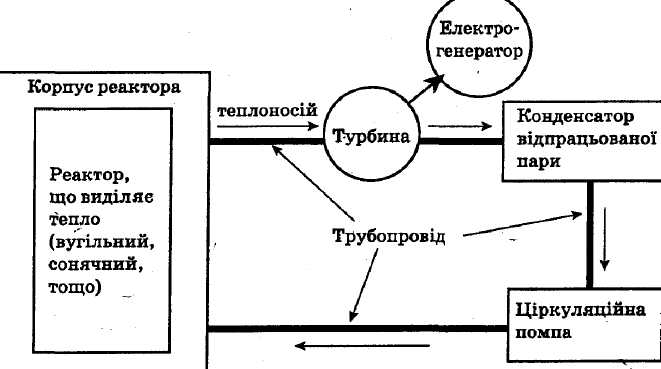 Рис. 4Варто мати на увазі, що в її конструкції може бути передбачено кілька контурів — теплоносій з реактора може не йти відразу на турбіну, а віддавати своє тепло в теплообміннику теплоносієві наступного контуру, потім надходити на турбіну, а може далі передавати свою енергію наступному контуру. Також у будь-якій електростанції передбачена система охолодження Відпрацьованого теплоносія, щоб довести температуру теплоносія до необхідної для повторного циклу. Якщо поблизу від електростанції населений пункт, то це досягається шляхом використання тепла відпрацьованого теплоносія для нагрівання води, для опалення, а якщо ні, це зайве тепло просто скидається в атмосферу в градирнях. Конденсатором відпрацьованої пари на неатомних електростанціях найчастіше є градирні.Атомні електростанції належать до теплових, тому що вони містять телловиділяючі елементи, теплоносій і генератор електричного струму — турбіну. Існують як одноконтурні АЕС, так і дво-, триконтурні (це залежить від типу ядерного реактора).Деякі відомості з ядерної фізикиДля з'ясування принципів роботи ядерного реактора і змісту процесів, що відбуваються в ньому, коротко викладемо основні моменти фізики реакторів.Ядерний реактор — це пристрій, у якому відбуваються ядерні реакції — перетворення одних хімічних елементів в інші. Для цих реакцій необхідна наявність у реакторі речовини, що ділиться і при цьому виділяє елементарні частинки, здатні викликати розпад інших ядер.Розпад атомного ядра може відбутися спонтанно або при влученні в нього елементарної частинки. Спонтанний розпад у ядерній енергетиці не використовується через дуже низьку його інтенсивність.Як речовину, що ділиться, використовують ізотопи Урану —Уран-235 і Уран-238, а також Плутоній-239.У ядерному реакторі відбувається ланцюгова реакція. Ядра Урану чи Плутонію розпадаються, при цьому утворюються два-три ядра елементів середини таблиці Менделєєва, виділяється енергія, випромінюються гамма-кванти, й утворюються два чи три нейтрони, які у свою чергу, можуть провзаємодіяти з іншими атомами і викликати їх поділ та продовження ланцюгової реакції. Для розпаду атомного ядра необхідне влучення в нього елементарної частинки з визначеною енергією (величина цієї енергії повинна бути в певному діапазоні: надто повільна чи швидка частинки просто відштовхнуться від ядра, не проникнувши в нього). Найбільше значення в ядерній енергетиці мають нейтрони.Залежно від швидкості елементарної частинки виділяють два види нейтронів: швидкі і повільні. Нейтрони різних видів по-різному впливають на ядра елементів, що поділяються.Уран-238 поділяється тільки швидкими нейтронами. При його розподілі виділяється енергія й утворюються 2-3 швидких нейтрони. Унаслідок того, що ці швидкі нейтрони сповільнюються в речовині урану-238 до швидкостей, не здатних викликати розподіл ядра Урану-238, ланцюгова реакція в урані-238 протікати не може.Оскільки в природному урані основний ізотоп — Уран-238, то ланцюгова реакція в природному урані протікати не може.В урані-235 ланцюгова реакція протікати може, тому що найбільш ефективно його розподіл здійснюється, коли нейтрони уповільнені в 3-4 рази порівняно зі швидкими, що відбувається при досить довгому їхньому пробігу в товщі урану без ризику бути поглиненими сторонніми речовинами чи при проходженні через речовину, що володіє властивістю сповільнювати нейтрони, не поглинаючи їх.Оскільки в природному урані наявна досить велика кількість речовин, що поглинають нейтрони (той же Уран-238, що при цьому перетворюється в інший ізотоп, який поділяється, Плутоній-239), то в сучасних ядерних реакторах необхідно для уповільнення нейтронів застосовувати не сам уран, а інші речовини, що мало поглинають нейтрони (наприклад, графіт чи важка вода).Звичайна вода нейтрони сповільнює дуже добре, але сильно їх поглинає. Тому для нормального протікання ланцюгової реакції при використанні звичайної легкої води як сповільнювач необхідно застосовувати уран з високою часткою ізотопа, що поділяється,— Уран-235 (збагачений уран). Збагачений уран роблять за досить складною і трудомісткою технологією на збагачувальних комбінатах, при цьому утворюються токсичні й радіоактивні відходи.Графіт добре сповільнює нейтрони і погано їх поглинає. Тому при використанні графіту як сповільнювач можна застосовувати менш збагачений уран, ніж при використанні легкої води.Важка вода дуже добре сповільнює нейтрони і погано їх поглинає.
Тому при використанні важкої води як сповільнювача можна використовувати менш збагачений уран, ніж при використанні легкої води. Але виробництво важкої води дуже трудомістке й екологічно небезпечне.При влученні повільного нейтрона в ядро Урану-238 він може бути захоплений цим ядром. При цьому відбудеться ряд ядерних реакцій, результатом яких стане утворення ядра Плутонію-239. (Плутоній-239 у принципі може теж використовуватися для потреб ядерної енергетики, але на сьогодні він є одним з основних компонентів начинки атомних бомб.) Тому ядерне паливо в реакторі не тільки витрачається, але й «розмножується». У деяких ядерних реакторів основною задачею є саме таке розмноження.Іншим способом вирішити проблему сповільнення нейтронів є створення реакторів, які не потребують їх сповільнення,— реакторів на швидких нейтронах. У такому реакторі основною речовиною, що поділяється, є не уран, а плутоній. Уран же (використовується уран-238) виступає як додатковий компонент реакції — від швидкого нейтрона, випущеного при розпаді ядра Плутонію, відбудеться розпад ядра Урану з виділенням енергії і випроміненням інших нейтронів, а при влученні в ядро Урану нейтрона, що сповільнився, він перетвориться в Плутоній-239, відновлюючи тим самим запаси ядерного палива в реакторі. У зв'язку з малою величиною поглинання нейтронів плутонієм ланцюгова реакція в сплаві плутонію й урану-238 йти буде, причому в ній утворюватиметься велика кількість нейтронів.Таким чином, у ядерному реакторі повинен використовуватися або збагачений уран зі сповільнювачем, що поглинає нейтрони, або незбагачений уран зі сповільнювачем, який мало поглинає нейтрони, або сплав плутонію з ураном без сповільнювача. Про різні типи ядерних реакторів, що реалізують ці три можливості різними способами, буде говоритися далі.Ядерний реакторЯк уже зазначалося, трьома обов'язковими елементами для реакторів на теплових нейтронах є ядерне пальне, сповільнювач і теплоносій.На рис. 5 представлена типова схема активної зони. Крізь реактор за допомогою помп (їх називають циркуляційними) пропускається теплоносій, що надходить потім на турбіну (у РБМК) чи в теплообмінник (в інших типах реакторів). Нагрітий теплоносій теплообмінника надходить на турбіну, де втрачає частину своєї енергії на вироблення  електрики. З турбіни теплоносій надходить у конденсатор для пари, щоб у реактор надходив теплоносій з потрібними для оптимальної роботи параметрами. Також у реакторі є система керування ним (на рисунку не показана), що складається з набору стрижнів діаметром у кілька сантиметрів і довжиною, порівнянною з висотою активної зони, що складаються з матеріалу, який поглинає нейтрони, звичайно зі сполук бору. Стрижні розташовуються в спеціальних каналах і можуть бути підняті чи опущені в реактор. У піднятому стані вони сприяють розгону реактора, в опущеному — заглушають його. Приводи стрижнів регулюються незалежно один від одного, тому з їхньою допомогою можна регулювати активність реакції в різних частинах активної зони. Реактори, що працюють на швидких нейтронах, влаштовані трохи інакше. Про них буде сказано нижче.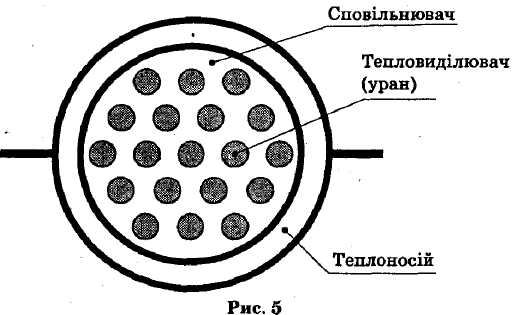 Декілька термінів:Паливна касета — конструкція з таблеток урану і корпусу, що збирає їх разом, товщиною 10-20 см і довжиною в кілька метрів, що є джерелом енергії за рахунок розпаду урану. Матеріалом корпусу звичайно є цирконій.ТВЗ — тепловиділяюча зборка — паливна касета та її кріплення. ТВЗ знаходиться в активній зоні реактора.СКЗ — система керування захистом. В основному складається з нейтронопоглинаючих стрижнів.У кожного типу реактора є особливості конструкції, що вирізняють його серед інших, хоча, безумовно, окремі елементи конструкції можуть запозичуватися з інших типів. ВВЕР будувалися в основному на території колишнього СРСР і в Східній Європі, реакторів типу РВПК багато в Росії, країнах Західної Європи і Південно-Східної Азії, реактори на важкій воді в основному будувалися в Америці.Матеріали для роботи в групах Будова різних типів ядерних реакторівНа сьогодні у світі існує п'ять типів ядерних реакторів:ВВЕР (Водо-Водяной Енергетичний Реактор),РВПК (Реактор Великої Потужності Канальний),реактор на важкій воді,реактор з кульовим засипанням і газовим контуром,
. реактор на швидких нейтронах.Матеріали для групи № 1. ВВЕРРеактори ВВЕР є найрозповсюдженішим типом реакторів у Росії. Дуже приваблива дешевизна використовуваного в них теплоносія-сповільнювача і відносна безпека в експлуатації, незважаючи на необхідність використання в цих реакторах збагаченого урану. Із самої назви реактора ВВЕР випливає, що в нього і сповільнювачем, і теплоносієм є звичайна легка вода. Як паливо використовується збагачений до 4,5 % уран. Принципова схема реактора ВВЕР представлена на рис. 6.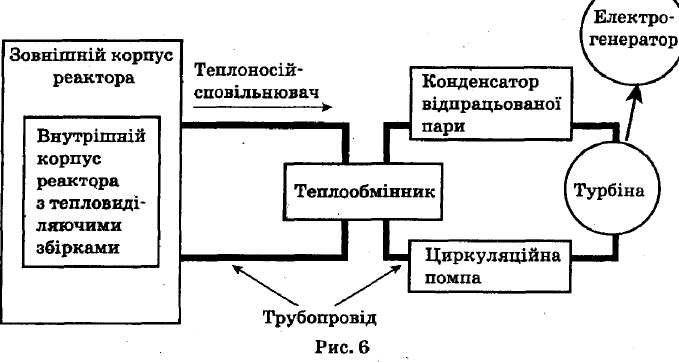 Як видно зі схеми, він має два контури. Перший контур, реакторний, цілком ізольований від другого, що зменшує радіоактивні викиди в атмосферу. Циркуляційні помпи (помпа першого контуру на схемі не показана) прокачують воду через реактор і теплообмінник (живляться циркуляційні насоси від турбіни). Вода реакторного контуру перебуває під підвищеним тиском, так що, незважаючи на її високу температуру (293 градуси — на виході, 267 — на вході в реактор), її закипання не відбувається. Вода другого контуру перебуває під звичайним тиском, так що в теплообміннику вона перетворюється в пару. У теплообміннику-парогенераторі теплоносій, що циркулює по першому контуру, віддає тепло воді другого контуру. Пара, що утворюється у парогенераторі, по головних паропроводах другого контуру надходить на турбіни і віддає частину своєї енергії на обертання турбіни, після чого надходить у конденсатор. Конденсатор, охолоджуваний водою циркуляційного контуру (так би мовити, третій контур), забезпечує збір і конденсацію пари, що відпрацювала. Конденсат, пройшовши систему підігрівників, подається знову до теплообмінника.Енергетична потужність більшості реакторів ВВЕР у нашій країні — 1000 мегават (МВт).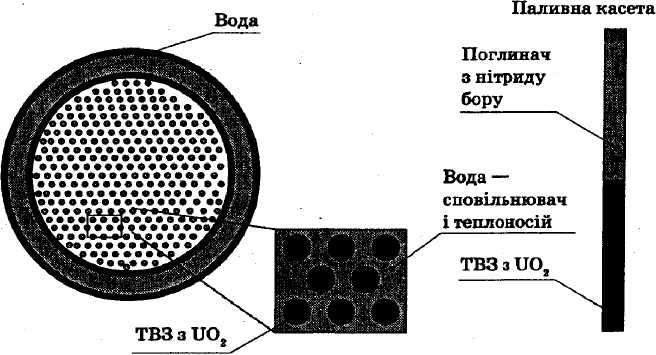 Будову активної зони реактора ВВЕР показано нарис. 7. Вона має міцний зовнішній сталевий корпус, що може у випадку непередбачених обставин локалізувати можливу аварію. Корпус повністю заповнений водою під високим тиском. Усередині активної зони розташовані ТВЗ із кроком у 20-25 см. Деякі ТВЗ доповнені зверху поглиначем з бороцирконієвого сплаву і нітриду бору і здатні знаходиться в активній зоні бороцирконієвою частиною або урановою — у такий спосіб здійснюється регулювання ланцюгової реакції. Вода подається в реактор знизу під тиском. Зверху реактор закритий сталевою кришкою, яка герметизує його корпус та є біозахистом.Матеріали для роботи групи № 2. РВПКНасамперед в активній зоні цього реактора відбувається кипіння — з реактора надходить пароводяна суміш, що, проходячи через сепаратори, поділяється на воду, яка повертається на вхід реактора, і пару, що йде безпосередньо на турбіну. Електрика, що виробляється турбіною, витрачається, як і в реакторі ВВЕР, також на роботу циркуляційних помп. Його принципова схема — нарис. 8.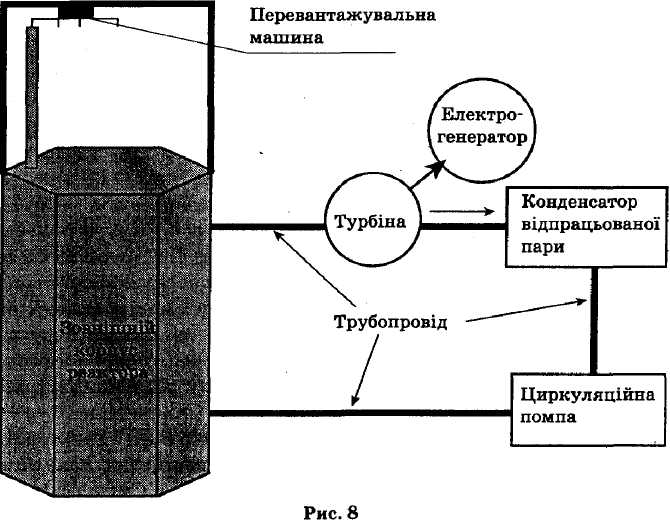 Основні технічні характеристики РВПК такі. Активна зона реактора — вертикальний циліндр діаметром 11,8 метрів і висотою 7 метрів {рис. 9). По периферії активної зони, а також згори і знизу розташований боковий відбивач — суцільна графітова кладка товщиною 0,65 метра. Найбільш активна зона зібрана з графітових шестигранних колон (усього їх 2488), зібраних із блоків перерізом 250 х 250 мм. У центрі кожного блоку крізь усю колону проходять наскрізні отвори діаметром 114 мм для розміщення технологічних каналів і стрижнів СКЗ.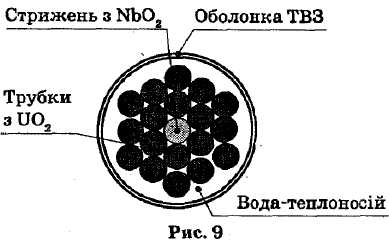 Загальне число технологічних каналів в активній зоні 1693. Усередині більшості технологічних каналів знаходяться тепловиділяючі касети, що мають досить складну структуру. Касета складається з двох послідовно з'єднаних тепловиділяючих зборок (ТВЗ), довжина кожної з яких 3,5 м. ТВЗ містить 18 стрижневих твелів — трубок зовнішнім діаметром 13,5 мм із товщиною стінки 0,9 мм, заповнених таблетками діаметром 11,5 мм із двоокису урану (ЇЮ2), кріпильні-де-талі зі сплаву цирконію і несучий стрижень з оксиду ніобію. Стінки касети щільно фіксовані до графітової кладки, а всередині касет циркулює вода. В інших каналах розташовані стрижні системи керування захистом, що складаються з поглинача — бороцирконієвогасплаву. Деякі канали цілком ізольовані від теплоносія, і в них розташовані датчики радіації.Електрична потужність РВПК — 1 000 МВт. АЕС з реакторами РВПК складають помітну частку в атомній енергетиці. Так, ними оснащені Ленінградська, Курська, Чорнобильська, Смоленська, Ігналинська АЕС.Матеріал для групи № 3. Реактор на важкій воді У Канаді й Америці конструктори ядерних реакторів при вирішенні проблеми про підтримку в реакторі ланцюгової реакції віддали перевагу використанню як сповільнювача важкої води. У важкої води дуже низький ступінь поглинання нейтронів і дуже високі сповільнюючі властивості, кращі за аналогічні властивості графіту. Внаслідок цього реактори на важкій воді працюють на незбагаченому паливі, що дозволяє не будувати складні і небезпечні підприємства зі збагачення урану. В принципі, добре спроектований і побудований реактор на важкій воді може працювати довгі роки на природному урані, який необхідно виділити з руди, і давати дешеву енергію. Але важка вода дуже дорога у виробництві, і тому внаслідок неминучих витоків її з трубопроводів сумарні витрати на експлуатацію реактора зростають і наближаються до аналогічних в РВПК і ВВЕР. Теплоносієм першого контуру може використовуватися сповільнювач — важка вода, хоча трапляються реактори, де теплоносій — легка вода, а контури циркуляції теплоносія і сповільнювача розділені.Конструкція реактора багато в чому аналогічна конструкції реактора ВВЕР.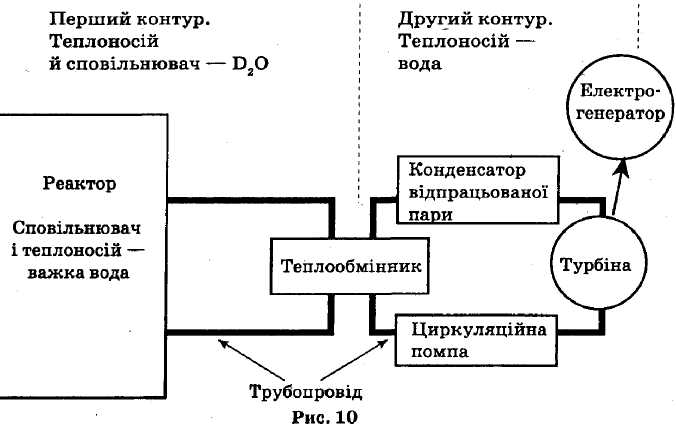 Матеріал для групи № 4. Реактор з кулястим засипаннямУ реакторі з кулястим засипанням активна зона має форму кулі, у яку засипані тепловиділяючі елементи також кулястої форми. Кожен елемент — це графітова сфера, у яку вкраплені частки оксиду урану. Через реактор прокачуєтся газ — найчастіше використовується вуглекислота СО2. Газ подається в активну зону під тиском і згодом надходить на теплообмінник. Регулювання реактора здійснюється стрижнями з поглинача, що вставляються в активну зону.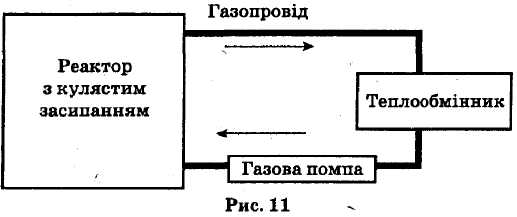 Аварійна зупинка реактора здійснюється шляхом пострілу в активну зону клина з поглинача (поруч з реактором влаштовують щось подібне до короткої гармати, що в екстраординарній ситуації вистрілює в реактор через його корпус клинчастий шматок поглинача, при цьому реактор відразу зупиняється). Реактор з кулястим засипанням вигідно відрізняється тим, що в ньому принципово не може відбутися вибух гримучого газу й у випадку розгону реактора найнеприємнішим наслідком буде лише розплавлення тепловиділяючих елементів і неможливість подальшої експлуатації реактора. Вибуху такого реактора при його розгоні статися не може в принципі. З іншого боку, у випадку потрапляння води в активну зону (наприклад, із другого контуру у випадку прориву труби в теплообміннику) руйнування реактора і викид радіоактивного газу-теплоносія неминучий.Реактори з кулястим засипанням у незначній кількості будувалися в Східній Європі й Америці.Матеріал для групи № б. Реактор на швидких нейтронахРеактор на швидких нейтронах дуже сильно відрізняється від реакторів всіх інших типів. Його основне призначення — забезпечення відтворення плутонію, що ділиться, з урану-238 із метою спалювання усього чи значної частини природного урану, а також наявних запасів збідненого урану. При розвитку енергетики реакторів на швидких нейтронах може бути вирішена задача забезпечення ядерної енергетики паливом.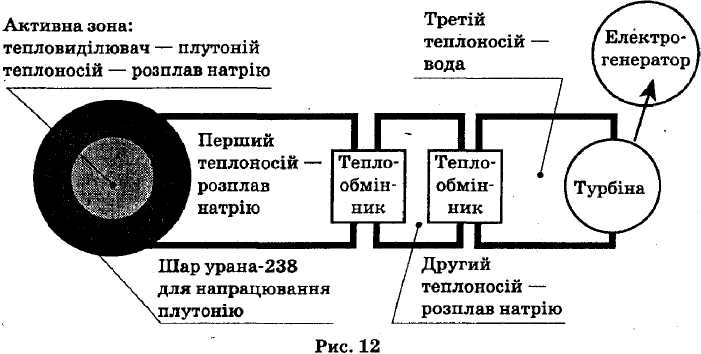 Насамперед у реакторі на швидких нейтронах немає сповільнювача. У зв'язку з цим як паливо використовується не уран-235, а плутоній і уран-238, що діляться швидкими нейтронами. Плутоній необхідний для забезпечення достатньої щільності нейтронного потоку, що не може забезпечити лише уран-238. Тепловиділення реактора на швидких нейтронах у десять - п'ятнадцять разів перевищує тепловиділення реакторів на повільних нейтронах, у зв'язку з чим замість води (яка просто не впорається з таким об'ємом енергії для передачі) використовується розплав натрію (його температура на вході — 370 градусів, а на виході — 550, що вище від аналогічних показників, скажімо, для ВВЕР температура води на вході — 270 градусів, а на виході — 293). Знов-таки у зв'язку з великим тепловиділенням доводиться використовувати навіть не два, а три контури (об'єм теплоносія на кожному наступному, природно, більший), причому в другому контурі використовується також натрій. При роботі такого реактора відбувається дуже інтенсивне виділення нейтронів, що поглинаються шаром урану-238, розташованого навколо активної зони. При цьому цей уран перетворюється в плутоній-239, що, у свою чергу, може використовуватися в реакторі як елемент для поділу. Плутоній використовується також у військових цілях.На сьогодні реактори на швидких нейтронах значного поширення не здобули, в основному через складність конструкції і проблеми одержання досить стійких матеріалів для конструкційних деталей. У Росії є тільки один реактор такого типу (на Білоярській АЕС). Вважається, що такі реактори мають велике майбутнє.Зразок таблиці, яку заповнюють учніМатеріали для підсумовуючої бесіди вчителяФактори небезпеки ядерних реакторівФактори небезпеки ядерних реакторів досить численні. Перелічимо лише деякі з них.Можливість аварії з розгоном реактора. При цьому внаслідок тепловиділення може відбутися розплавлення активної зони реактора і викид радіоактивних речовин у навколишнє середовище. Якщо в реакторі є вода, то у випадку такої аварії вона буде розкладатися на водень і кисень, що призведе до вибуху гримучого газу в реакторі і досить серйозного руйнування не тільки реактора, але й усього енергоблоку з радіоактивним зараженням місцевості.Аварії з розгоном реактора можна запобігти, застосувавши спеціальні технології конструкції реакторів, систем захисту, підготовки персоналу.Радіоактивні викиди в навколишнє середовище. їх кількість і характер залежать від конструкції реактора та якості його експлуатації. У РВПК вони найбільші, у реактора з кульовим засипанням найменші. Очисні споруди можуть зменшити їх.Утім, в атомної станції, що працює в нормальному режимі, ці викиди менші, ніж, скажімо, у вугільної станції, тому що у вугіллі теж містяться радіоактивні речовини, і при його згорянні вони викидаються в атмосферу.Необхідність захоронення реактора, що відпрацював паливо. На сьогоднішній день ця проблема не вирішена, хоча є багато розробок у цій галузі.Радіоактивне опромінення персоналу. Можна запобігти або зменшити застосування відповідних заходів радіаційної безпеки в процесі експлуатації атомної станції.Ядерний вибух у жодному реакторі відбутися в принципі не може.ВисновокАтомна енергетика — галузь, яка активно розвивається. Очевидно, за нею майбутнє, тому що запаси нафти, газу, вугілля поступово вичерпуються, а уран — досить поширений елемент на Землі. Але варто пам'ятати, що атомна енергетика пов'язана з підвищеною небезпекою для людей, що, зокрема, проявляється у вкрай несприятливих наслідках аварій з руйнуванням атомних реакторів. У зв'язку з цим необхідно продумувати вирішення проблеми безпеки (зокрема, попередження аварій з розгоном реактора, локалізація аварії в межах біозахисту, зменшення радіоактивних викидів і ін.) при конструюванні реактора, на стадії його проектування. Варто також розглядати інші пропозиції щодо підвищення безпеки об'єктів атомної енергетики, а саме: будівництво атомних електростанцій під землею, відправлення ядерних відходів у космічний простір.СКЛАДАННЯ ПОРІВНЯЛЬНИХ ТАБЛИЦЬТреба привчати учнів аналізувати явища, знаходити в них спільні й різні речі, риси основні й другорядні, істотні й неістотні...Г. Ващенко1. ВступРозумової роботи в інтерактивному режимі вимагають від дітей завдання, які потребують встановлення спільних та відмінних ознак. Результатом роботи групи над таким завданням стає дидактична таблиця, виготовлена дітьми. Таблиці — це творча робота групи. Аналогія і відмінність фізичних явищ в них можуть бути відображені одночасно формулами, символічними позначеннями, записами, рисунками, графіками. Вчитель може висунути умову під час виконання такої роботи, наприклад, скласти таблицю «без слів» або скористатись тільки рисунками, тільки графіками. Це залежить від того, яку дидактичну мету ставить перед собою вчитель та скільки часу він планує виділити на уроці на цю роботу.2. ОписНа початку вивчення теми вчитель виділяє в ній декілька найважливіших змістовних одиниць, на які необхідно звертати увагу, їх варто записати у вигляді таблиці, що протягом вивчення теми вивішується в кабінеті. Тема поділяється на блоки. Перед уроком повторення учні готують тези до кожного блоку, звертаючи увагу в кожному з них на спільні змістовні одиниці. Повторення на уроці проводи* мо за методикою експертної складанки. Результатом роботи кожної групи є виготовлена таблиця, яку група представляє всьому класу. Такі таблиці можуть висіти в кабінеті фізики протягом вивчення теми. їх можна зберігати в кабінеті поруч зі стандартними таблицями. У кінці навчального року можна зробити виставку всіх виготовлених плакатів.3. Приклади складання порівняльних таблиць Складання порівняльних таблиць при вивченні теми «Струм у різних середовищах»1. На початку вивчення теми в оглядовій лекції складаємо з дітьми таблицю.Струм у різних середовищахЗвертаємо увагу на:Експерименти, закони, теоріїПрироду носіїв струмуМеханізм утворення носіїв струмуТемпературну залежність опоруВольт-амперну характеристикуЗастосування на практиціПеред уроком повторення задаємо домашнє завдання: повторити тему «Струм у різних середовищах»; скласти короткі тези (до однієї сторінки на кожен блок теми) про струм у газах, металах, напівпровідниках, електролітах.На уроці повторення клас ділимо на 4 експертні групи. У кожній групі йде повторення одного блоку.Формуються нові групи, в яких є експерти з кожного тематичного блоку. У групах відбувається взаємонавчання — повторення всієї теми.Кожна група отримує великий аркуш паперу, на якому вона творитиме дидактичний плакат. Вчитель заздалегідь робить на аркушах заголовки, наприклад, такі:Представленая плакатів-узагальнення і повторення.Підсумок вчителя.Описана методика проведення повтореннявимагає двох уроків.Варіанти організації роботи на уроці. Кожна група відразу має експертів, робота розпочинається із взаємонавчання, після якого група приступає до складання порівняльної таблиці.Складання порівняльних таблицьпри вивченні теми «Механічні коливання» (11 клас)Схема проведення повторення така сама, як і при вивченні попередньої теми.Таблиці мають такий вигляд:Механічні коливанняЗвертаємо увагу на:Умови виникненняЕнергетичні перетворенняОсобливості (від чого залежить частота, амплітуда, яким рівнянням описується коливальний процес, розв'язок цього рівняння і т. ін.) Експерименти	Приклади різних видів коливань
Інше (на Ваш розсуд)За цією ж схемою можна провести узагальнення знань у 8 класі при вивченні теми «Способи теплопередачі». Клас можна поділити на 3 або 6 груп. Порівняльні таблиці тоді мають такі назви:«Теплопровідність і конвекція»;«Конвекція і випромінювання»;«Теплопровідність і випромінювання».В 11 класі можна провести за цією ж схемою узагальнюючий урок на тему «Шкала електромагнітних хвиль».Варіанти організації роботи на уроціВсі групи можуть створювати однакові таблиці. Наприклад, «Кипіння та випаровування» (8 клас), «Електричне та магнітне поле» (10 клас), «Гравітаційне та електростатичне поле» (10 клас), «Побудова зображення в лінзах та дзеркалах», «Механічні та електромагнітні хвилі» (11клас), «Поступальний та обертальний рухи» (9клас), «Світло та звук» (11 клас), «Інфразвук та ультразвук» (11 клас).ВИКОРИСТАННЯ МЕТОДИКИ ВЗАЄМОНАВЧАННЯ В МАЛИХ ГРУПАХ ПРИ УЗАГАЛЬНЕННІ ЗНАНЬ ТА В ПРОЦЕСІ ПІДГОТОВКИ ДО ДЕРЖАВНОЇ ПІДСУМКОВОЇ  АТЕСТАЦІЇ1.	ВступПри будь-якій формі проведення державної підсумкової атестації (усна, письмова, захист дослідницьких робіт) обов'язковим є ґрунтовне повторення курсу фізики, що вивчався протягом 7-11 класів. Найсуттєвішими умовами засвоєння і збереження знань є використання в навчанні способу дії та створення взаємопереходу між предметно-практичними і розумово-теоретичними діями.2.	ОПИСУчитель визначає тематику (наприклад, згідно з білетами) та календарне планування уроків повторення. У кожній темі, яка повторюється, виділяється декілька смислових блоків (за кількістю груп). Готуючи урок-повторення, учень підбирає матеріали до кожного блоку в довільній формі (конспект, тези, понятійна карта). На установчому етапі уроку весь клас генерує ключові ідеї даної теми, вчитель робить короткі записи на дошці. Виділяються смислові блоки, відповідно до них йде поділ на експертні групи, в яких відбувається повторення. Кожна група отримує запитання. Групи міняються згідно зі схемою на рис. 2 (див. с. 16). Наступний етап уроку — взаємонавчання в групах, після якого кожна група створює узагальнюючий конспект за темою. Плакати представляються класові. Вчитель підбиває підсумок. Чуттєво-естетичний етап уроку не є обов'язковим.Тема уроку: «Звукові хвилі. Швидкість звуку. Гучність  звуку та висота тону. Луна. Акустичнийрезонанс. Екологічні проблеми акустики» Етапи уроку:1. Чуттєво-естетичний. Прослухати запис різних звуків (шум моря, вулиці, спів пташок, музичних інструментів, знаменитих співаків).2.	Установчо-мотиваційнийЩо ми знаємо про звук? Метод «мозкової атаки».Поділ теми на смислові блоки. Формулювання завдання для груп.3.	Змістовно-пошуковийТематика матеріалів для повторення: > «Звук — це хвиля. Механізм поширення звукової хвилі».«Властивості звуку. Швидкість поширення звуку. Тон звуку.
Гучність звуку».«Звукові явища: відбиття (локація), заломлення, поглинання, акустичний резонанс».«Екологічні проблеми акустики».Адаптативно-перетворювальний. Взаємонавчання в групах.Системно-узагальнюючий. Створення узагальнюючого плаката «Звук».Підсумок урокуОрієнтовний зміст матеріалів, які готує учень для роботи в групах1. Звук — це хвиляРозділ фізики, що вивчає звукові явища, називається акустикою.Джерелом звуку є тіла, що коливаються (мембрана репродуктора, крильця комах, ніжки камертона). Між джерелом і приймачем звуку (вухом) є середовище, в якому поширюється звук.Звук — це повздовжня хвиля. Коливання частинок середовища передаються від джерела до приймача. Самі частинки при цьому не поширюються вздовж хвилі, вони тільки коливаються навколо положення рівноваги. Від джерела до приймача звуку поширюється енергія тіла, що коливається.Звук може поширюватися в газоподібних середовищах, рідинах, твердих тілах. Швидкість поширення звуку в різних середовищах різна: вона є тим більшою, чим пружніше середо
вище. Перші виміри швидкості звуку в повітрі були проведені в XVII столітті. На одній горі встановлювали гармату, на іншій був розташований спостережувальний пункт. У момент пострілу спостерігач за спалахом помічав час. Знаючи відстань, легко обчислювали швидкість звуку в повітрі. Вона виявилась рівною 330 м/с. Швидкість звуку у воді — 1500 м/с, в сталі — 5800 м/с.7. Швидкість поширення звуку залежить від температури. Так, у повітрі вона пропорційна кореню квадратному від температури.ЗапитанняЧи завжди звукова хвиля поздовжня? У чому відмінність механізму поширення звуку в повітрі і металі?Чому швидкість поширення звуку збільшується зі збільшенням температури?Будь-яке тіло, котре звучить, коливається. Чи правильно навпаки: будь-яке тіло, що коливається, випромінює звукові хвилі?2. Характеристики звуку1.	Фізичні (об'єктивні) характеристики звукуДовжина хвилі А. — найкоротша відстань між двома точками, що коливаються у хвилі однаково.Період Т — час поширення хвилі на відстань, що дорівнює довжині хвилі.•	Частота V — кількість коливань в одиницю часу.
. Швидкість поширення коливань.•	Амплітуда коливань — максимальне відхилення частинки від стану рівноваги.Період (частоту) хвилі задає тіло, що коливається, швидкість хвилі залежить від середовища. При переході з одного середовища в інше частота коливань не змінюється.Зв'язок між періодом, частотою та швидкістю хвилі: υ= νТ .Суб'єктивні (сприймає людина) характеристики звуку.Висота тону (залежить від частоти коливань). Чистий тон — звук певної частоти. Длеєрела тонів — камертони різних розмірів.Гучність (залежить від амплітуди, від енергії, яка припадає на одиницю площі). Кажуть, що гучність змінилась на 1 бел, якщо енергія звукової хвилі зросла в 10 разів. На практиці застосовують децибели — десята частина бела.• Тембр (наявність коливань кратних частот, обертонів). Музичний звук складається з основної частоти та обертонів, «домішкових» частот (вищі тони, обертони). Ці частоти кратні частоті основного тону. Звуки різних музикальних інструментів відрізняються саме тембром.5. Людина сприймає частоти в діапазоні від 20 Гц до 20 000 Гц (довжина хвилі в повітрі 17 мм — 20 м). Коливання з частотою, меншою від 20 Гц, називають інфразвуком, а в діапазоні 20 000-300 000 Гц — ультразвуками. Інфразвукові хвилі виникають у найрізноманітніших умовах: при обдуванні вітром споруд, під час руху хвиль моря, людини і тварин, при роботі різних механізмів. Ультразвуки створюються за допомогою електричних та магнітних полів.ЗапитанняСприйняття звуку людиною відбувається за логарифмічним законом: якщо енергія звукової хвилі збільшується в 1000 разів, то гучність зростає лише в 3 рази. Чому можна стверджувати що природа створила нас дуже розумними?	Які фізичні характеристики хвилі (період, частота, амплітуда, швидкість) змінюються при переході з одного середовища в інше?У чому відмінність музичних звуків від шумів?3. Звукові явищаСередовище, до якого дійшли коливання, саме стає джерелом коливань (вторинні хвилі) Вторинна хвиля поширюється і в друге середовище, і в перше. Тому звук на межі двох середовищ частково відбивається, частково заломлюється.Луна — два або декілька звукових сигналів (прямий та відбитий) від одного джерела, які приходять до спостерігача з різницею у часі.Використання ультразвуку. Ультразвук відрізняється від звичайних звуків тим, що має значно коротшу довжину хвилі. Ці хвилі легше фокусувати й отримувати вузькоспрямоване випромінювання (концентрувати енергію в потрібному напрямку).•	Ехолокація — метод визначення відстані до предметів за часомзапізнення відбитого сигналу, .Дефектоскопія (ультразвуковий контроль) — знаходження пошкоджень і порожнин у деталях.Ультразвукове різання надтвердих і крихких матеріалів, отворів в алмазі.Ультразвукове зварювання, паяння та лудіння.Інфразвукові детектори попереджують про цунамі, шторм, бурю.Акустичний резонанс. Під впливом звукової хвилі можуть відбуватися вимушені коливання систем. При збігу власної частоти коливальної системи з частотою звуку можливий акустичний резонанс — збільшення амплітуди вимушених коливань. Резона
тор — підсилювач коливань (дерев'яний ящик камертону, коробки музичних інструментів).ЗапитанняУ чому відмінність звуку, інфразвуку, ультразвуку? У чому подібність?Згадайте приклади живих локаторів.Які спільні та відмінні властивості звукових і світлових хвиль?4. Екологічні проблеми акустикиНеприємні або небажані звуки називають шумами. На відміну від музичних звуків, шуми — неперіодична послідовність звукових хвиль.Шуми шкідливі для здоров'я людей, зменшують працездатність, викликають глухоту, хвороби (серцево-судинні, психічні, хвороби ендокринної системи).Джерело шуму — всі види транспорту, працюючі машини і механізми, промислові об'єкти, ліфти, телевізори, приймачі, музичні інструменти, натовп людей і окремі люди. Особливо сильне джерело — мотоцикл з відірваним несправним глушником. 1 мотоцикл може розбудити 1000 людей.Експерти визначили, що в індустріально розвинених регіонах середній рівень негативних для середовища шумів збільшується вдвічі.Небезпечні дуже гучні звуки. У середні віки застосовували страту за допомогою дзвону. Приречений помирав від нестерпного болю у вухах.Позитивний вплив на організм людини спокійної, ласкавої музики, колискової, звуків струмка, морських хвиль, співу птахів використовується в музичній терапії.Довідкові матеріалиРівень шумів та їх вплив на організмТема уроку: «Закон всесвітнього тяжіння.Рух штучних супутників.Розрахунок першої космічної швидкості» Етапи уроку:1.	Чуттєво-естетичнийБайка Ф. Крівіна «Ньютонове яблуко».2.	Установчо-мотиваційнийЩо ми знаємо про закон всесвітнього тяжіння? Метод «мозкової атаки».Поділ теми на смислові блоки. Формулювання завдання для груп.3.	Змістовно-пошуковий
Робота в експертних групах.Відкриття закону всесвітнього тяжіння. Залежність сили взаємодіючих тіл від маси і відстані.Гравітаційна стала, її експериментальне визначення та обчислення.Межі застосування закону всесвітнього тяжіння, його значення.Розрахунок першої космічної швидкості. Друга і третя космічні швидкості.Адаптативно-перетворювальний
Взаємонавчання в групах.Системно-узагальнюючийСтворення узагальнюючого плаката «Закон всесвітнього тяжіння».6.	Підсумок урокуТема уроку: «Імпульс. Закон збереження імпульсу. Реактивний рух. Значення робіт К. Ціолковського, О. Кондратюка, С. Корольова» Етапи уроку:1.	Чуттєво-естетичний«Земля — колиска людства, але не можна все життя провести в колисці». (К. Е. Ціолковський)2.	Установчо-мотиваційний. Що ми знаємо про реактивний рух? Метод «мозкової атаки».•	Поділ теми на смислові блоки. Формулювання завдання для груп.3.	Змістовно-пошуковийРобота в експертних групах. Тематика матеріалів для повторення:«2-й і 3-й закони Ньютона. Імпульс. Імпульс сили».«Закон збереження імпульсу та межі його застосування».« Застосування закону збереження імпульсу до реактивного руху».« Значення робіт Ціолковського, Корольова, Кондратюка, Кибальчича».Адаптативно-перетворювальний
Взаємонавчання в групах.	Системно-узагальнюючийСтворення узагальнюючого плакату «Закон збереження імпульсу та його застосування до реактивного руху».6.	Підсумок урокуТема уроку: «Закони Ньютона» Етапи уроку:1.	Чуттєво-естетичнийНа могилі І. Ньютона зроблено напис: Тут похований Сер Ісаак Ньютон,Який майже божественною силою свого розуму Вперше пояснивЗа допомогою свого математичного методу Рух і форми планет.Шляхи комет, припливи і відпливи океану... Нехай смертні радіють, що серед них Жила така окраса людського роду.2.	Установчо-мотиваційний•	Що ми знаємо про закони руху? Метод «мозкової атаки.». Поділ теми на смислові блоки. Формулювання завдання для груп.3.	Змістовно-пошуковийРобота в групах. Тематика матеріалів для повторення:•	«1-й закон Ньютона. Явище інерції. Інерціальні системи відліку».
. «2-й закон Ньютона. Інертність. Маса. Сила. Рівнодійна сил».•	«3-й закон Ньютона. Властивості сил, про які йдеться у 3 законі Ньютона».•	«Межі застосування законів Ньютона. Значення динаміки Ньютона».Адаптативно-перетворювальний. Взаємонавчання в групах.Системно-узагальнюючийСтворення узагальнюючого плакату «Закони Ньютона».6.	Підсумок уроку.Тема уроку: «Кристали та аморфні тіла. Поняття про рідкі кристали» Етапи уроку:Чуттєво-естетичнийУстановчо-мотиваційнййЩо ми знаємо про тверді тіла? Метод «мозкової атаки».Поділ теми на смислові блоки. Формулювання завдання для груп.3.	Змістовно-пошуковийРобота в групах. Тематика матеріалів для повторення:«Кристалічні тіла. Монокристали та полікристали. Будова та властивості кристалів. Анізотропія».«Аморфні тіла. Будова та властивості. Ізотропія».«Рідкі кристали: нематичні, смектичні, холестеричні. Будова, властивості».« Застосування кристалів, аморфних тіл та рідких кристалів у науці і техніці».Адаптативно-перетворювальний. Взаємонавчання в групах.Системно-узагальнюючийСтворення узагальнюючого плакату «Кристали, аморфні тіла та рідкі кристали».6.	Підсумок уроку.Тема уроку: «Принцип дії теплових двигунів.ККД теплових двигунів. Роль теплових двигунів у господарстві. Проблеми захисту навколишнього середовища від забруднення» Етапи уроку: 1. Чуттєво-естетичнийУ1986 році стався вибух на ЧАЕС. Сьогодні вона закрита. Енергетика країни перебуває у важкому стані. Скорочена програма розвитку АС, виникла необхідність у збільшенні потужностей ТЕС. -  Сьогодні їх в Україні 70 %.2.	Установчо-мотиваційнийЩо ми знаємо про теплові двигуни? Метод мозкової атаки.Поділ теми на смислові блоки. Формулювання завдання для груп.3.	Змістовно-пошуковийРобота в групах. Матеріали для повторення готує кожен учень заздалегідь. Тематика матеріалів для повторення:«Принцип дії теплових двигунів».«ККД теплових двигунів та шляхи його збільшення».«Види теплових двигунів, їх використання та охорона навколишнього середовища».«Екологічні проблеми Криму (теплові електростанції та альтернативні джерела відновлюваної енергії)».Адаптативно-перетворювальний. Взаємонавчання в групах.Системно-узагальнюючий.Створення узагальнюючого плаката «Теплові двигуни та проблеми захисту навколишнього середовища».6.	Підсумок урокуТема уроку: «Температура та її фізичний зміст. Вимірюваннятемператури. Температурні шкали» Етапи уроку:Чуттєво-естетичнийУстановчо-мотиваційнийЩо ми знаємо про температуру? Метод «мозкової атаки».Поділ теми на смислові блоки. Формулювання завдання для груп.3.	Змістовно-пошуковийРобота в групах. Матеріали для повторення готує кожен учень заздалегідь. Тематика матеріалів для повторення:«Температура і теплова рівновага».« Фізичний зміст температури ».. «Абсолютна шкала температур. Інші температурні шкали».•	« Вимірювання температури ».Адаптативно-перетворювальний
Взаємонавчання в групах.Системно-узагальнюючийСтворення узагальнюючого плаката «Температура».6.	Підсумок урокуТема уроку: «Електричний струм у напівпровідниках. Залежність опору напівпровідників від температури та освітленості. Застосування напівпровідників у техніці»Етапи уроку:1.	Чуттєво-естетичнийКонтроль за температурою (теплове забруднення води відходами виробництва), контроль за станом повітря (залізобетонні заводи), комп'ютер, телевізор, радіотехніка...2.	Установчо-мотиваційнийЩо ми знаємо про напівпровідники? Метод «мозкової атаки».Поділ теми на смислові блоки. Формулювання завдання для груп.3.	Змістовно-пошуковийРобота в групах. Матеріали для повторення готує кожен учень заздалегідь. Тематика матеріалів для повторення:«Напівпровідники. Власна провідність».«Домішкова провідність напівпровідників ».«Електричний струм через р-я-контакт. Діод».«Залежність опору напівпровідників від температури та освітленості. Застосування напівпровідників».Адаптативно-перетворювальний
Взаємонавчання в групах.Системно-узагальнюючийСтворення узагальнюючого плаката «Напівпровідники».6.	Підсумок урокуТема уроку: «Поверхневий натяг. Капілярні явища. Явища змочування і капілярності у природі і техніці» Етапи уроку: 1. Чуттєво-естетичнийК. Е. Ціолковський «Мрії про Землю і небо»: «Вода з графину від поштовхів виливалась і летіла у вигляді нестійкої кулі, а потім розбивалась від ударів на краплини і, нарешті, прилипала і розповзалась по стіні».Г. Бовін «Дети Земли»: «Спочатку відсутність тяжіння створювала безліч незручностей. Вмиватися можна було тільки за допомогою губки. Вода, залишена в нещільно закритій посудині, виливалася через край, розтікалась куди потрапить. її краплини збирались у райдужні кульки, які плавно рухались у повітрі, неначе мильні бульбашки. Зустріч з ними не віщувала нічого доброго: вода моментально вбиралася одягом».2.	Установчо-мотиваційнийЩо ми знаємо про сили поверхневого натягу? Метод «мозкової атаки».Поділ теми на смислові блоки. Формулювання завдання для груп.3.	Змістовно-пошуковийРобота в групах. Тематика матеріалів для повторення:«Сила поверхневого натягу. Коефіцієнт поверхневого натягу».«Методи визначення коефіцієнта поверхневого натягу (метод відриву каплі, метод відриву кільця, метод відриву петлі)».«Змочування і незмочування. Висота підняття рідини у капілярі».«Явище змочування і незмочування у природі і техніці».Адаптативно-перетворювальний
Взаємонавчання в групах.Системно-узагальнюючийСтворення узагальнюючого плаката «Сили поверхневого натягу».6.	Підсумок урокуТема уроку: «Випаровування рідин. Насичуюча і ненасичуюча пара. Тиск насичуючої пари. Вологість повітря та її вимірювання» Етапи уроку: 1. Чуттєво-естетичнийФ. Кривин «Вода живет» Вода живет. То дождь она, то снег, То лед, когда уснет, устав журчать и литься, То распахнет себя, подоби о птице,Чтоб душу подарить небесной синеве.И гладь она, и ширь, и высота,Волна и глубина, кипенье и прохлада,         И тишина, и грохот водопада.Всегда и та, и будто бы не та.В ней и беда, и средство от беды,Вода то тверже льда, то призрачнее пара.Реальность и мечты...Да, все-таки недаромМы на четыре пятых из воды!2.	Установчо-мотиваційнийЩо ми знаємо про взаємні перетворення рідини і пари? Метод «мозкової атаки».Поділ теми на смислові блоки. Формулювання завдання для груп.3.	Змістовно-пошуковийРобота в групах. Тематика матеріалів для повторення:«Випаровування рідин. Насичуюча і ненасичуюча пара. Динамічна рівновага між рідиною та її парою».«Залежність тиску насичуючої пари від температури та об'єму. Порівняння з відповідними характеристиками ідеального газу.«Вологість повітря, величини, що її характеризують. Точка роси. Вимірювання вологості.«Значення вологості в житті людини і живої природи.Адаптативно-перетворювальний
Взаємонавчання в групах.Системно-узагальнюючийСтворення узагальнюючого плаката «Взаємні перетворення рідини і пари».6.	Підсумок урокуТема уроку: «Генератор змінного струму. Трансформатор.Передача електроенергії на відстань. Проблеми екології та розвитку енергетики в Україні»Етапи уроку: 1. Чуттєво-естетичнийРівень розвитку цивілізації визначається:кількістю спожитої електроенергії;станом навколишнього середовища і здоров'ям людей.2.	Установчо-мотиваційнийЩо ми знаємо про виробництво і передачу електроенергії? Метод «мозкової атаки».Поділ теми на смислові блоки. Формулювання завдання для груп.3.	Змістовно-пошуковийРобота в групах. Матеріали для повторення готує кожен учень заздалегідь. Тематика матеріалів для повторення:	«Змінний струм — це вимушені коливання. Модель генератора струму. Промисловий індукційний генератор».«Потреба в зміні напруги. Трансформатори. Будова і принцип дії трансформатора».«Робота трансформатора в режимі холостого ходу і в режимі з навантаженням. ККД трансформатора».. «Передача електроенергії на відстань. Втрати електроенергії та шляхи їх зменшення.•	Екологічні проблеми енергоенергетики Криму.Адаптативно-перетворювальний
Взаємонавчання в групах.Системно-узагальнюючийСтворення узагальнюючого плаката «Виробництво і передача електроенергії».6.	Підсумок урокуТема уроку: «Шкала електромагнітних хвиль. Застосування інфрачервоного, ультрафіолетового та рентгенівського випромінювання»Чуттєво-естетичнийУстановчо-мотиваційнийЩо ми знаємо про електромагнітні хвилі? Метод «мозкової атаки».Поділ теми на смислові блоки. Формулювання завдання для груп.3.	Змістовно-пошуковийРобота в групах. Матеріали для повторення готує кожен учень заздалегідь. У даному випадку матеріали підготовлені вчителем.Тематика матеріалів для повторення:«Загальні властивості електромагнітних хвиль ».«Інфрачервоне випромінювання. Фізична природа, джерела, властивості, застосування».«Рентгенівське випромінювання. Фізична природа, джерела, властивості, застосування».* «Інфрачервоне випромінювання. Фізична природа, джерела, властивості, застосування».Адаптативно-перетворювальний
Взаємонавчання в групах.Системно-узагальнюючийСтворення узагальнюючого плаката «Шкала електромагнітних хвиль».6.	Підсумок уроку.Тема уроку: «Коливальний рух. Гармонічніколивання. Зміщення, амплітуда, період, частота, фаза коливань»Етапи уроку:1.	Чуттєво-естетичнийПрирода наповнена найрізноманітнішими коливаннями, різноманітні хвилі пронизують навколишній світ:биття серця;рух Землі;морські припливи і відливи;світло, звук, радіохвилі.2.	Установчо-мотиваційнийЩо ми знаємо про коливальний рух? Метод «мозкової атаки».Поділ теми на смислові блоки. Формулювання завдання для груп.3.	Змістовно-пошуковийРобота в групах. Матеріали для повторення готує кожен учень заздалегідь. Тематика матеріалів для повторення:•	«Коливальний рух. Гармонічні коливання. Зміщення, амплітуда, період, частота, фаза коливань».. «Кінематика коливального руху».. «Динаміка гармонічного руху».. «Закони збереження в гармонічних коливаннях».Адаптативно-перетворювальний
Взаємонавчання в групах.Системно-узагальнюючий.Створення узагальнюючого плаката «Гармонічні коливання».6.	Підсумок урокуТема уроку: «Електромагнітні хвилі, їх випромінювання.Принципи сучасного радіозв'язку»       Етапи уроку:1.	Чуттєво-естетичнийСьогодні в Україні:створена єдина автоматизована система зв'язку;міжміський телефонний зв'язок здійснюється через радіорелейні лінії та супутники зв'язку;впроваджено супутниковий телевізійний зв'язок;розроблено найновіші види зв'язку (електронна пошта, факсимільний зв'язок, комп'ютерні мережі, мобільний зв'язок).2.	Установчо-мотиваційнийЩо ми знаємо про електромагнітні хвилі? Метод «мозкової атаки». Поділ теми на смислові блоки. Формулювання завдання для груп.3.	Змістовно-пошуковийРобота в групах. Матеріали для повторення готує кожен учень заздалегідь. Тематика матеріалів для повторення:«Електромагнітна хвиля та її випромінювання».«Амплітудна модуляція».«Демодуляція. Найпростіший радіоприймач».«Роль Фарадея, Максвелла, Герца, Попова».Адаптативно-перетворювальний
Взаємонавчання в групах.Системно-узагальнюючийСтворення узагальнюючого плаката «Принципи сучасного радіозв'язку» .6.	Підсумок урокуПараметриВВЕРРВПКРеакторпорівнянняна важкій водіЯдерне пальне4,5- процентний2,8-процентний2-3-процент-збагачений уранзбагачений уранний збагаченийуранСповільнювачЛегка вода.Графіт. ДобреВажка вода.і йогоДуже добре спо-сповільнює ней-Дуже добре спо-властивостівільнює нейтро-трони, майже невільнює нейтро-ни, дуже силь-поглинає ней-ни, майже не по-но поглинаєтрони. Доситьглинає нейтро-нейтрони. Над-дешевийни. Дуже дорогазвичайно дешевау виробництвіОсобливостіТісне розта-Досить рідкеДосить рідкеактивної зони,шування те-розташуваннярозташуванняобумовленіпловиділяю-тепловиділяю-тепловиділяю-параметрамичих елементів,чих елементів,чих елементів,сповільнювачанеобхідністьможливістьможливістьпідвищеноговикористан-використан-збагачення ура-ня низькозба-ня низькозба-нугаченого ура-гаченого урануну чи відпра-чи відпрацьо-цьованогованого паливапалива ВВЕРВВЕРКількістьДваОдинДваконтурівПараметриВВЕРРВПКРеакторпорівнянняна важкій водіТеплоносійЛегка водаЛегка вода.Важка водав обох контурах.Ефект, що спо-в першому кон-Одночасно є спо-вільнює, незнач-турі, легка водавільнювачемнийв другому. Важкавода одночасноє сповільнювачемРегулюванняРозчин борноїРегулюючіРегулюючікислоти в тепло-стрижні з боро-стрижні з боро-носії. Регулюю-цирконієвогоцирконієвогочі стрижні з бо-сплаву та Євро-сплаву та Євро-роцирконієвогопій оксидпій оксидсплаву та Євро-пій оксидЗаміна палива1 раз у 4-6 міся-У процесі робо-Раз у кілька мі-ців, з повною зу-ти, за допомогоюсяців, з повноюпинкою реакто-спеціальної пе-зупинкою реак-ра і розкриттямревантажуваль-торайого корпусу.ної машини, щоКожен теплови-дозволяє пере-діляючий еле-завантажуватимент перестав-окремі теплови-ляється усере-діляючі елемен-дині реакторати. Кожен теп-тричі до йоголовиділяючийостаточного ви-елемен'гпере-тягуванняставляеться усе-редині реакторакілька разів дойого остаточноговитягуванняЗахиснаЗовнішній мета-Графітова клад-Зовнішній мета-оболонкалевий корпуска товщиноюлевий корпус65 см. Зовніш-ній корпус необов'язковий,але бажанийз міркувань без-пекиМетали і напівпровідникиМетали і напівпровідникиЕлектроліти і газиЕлектроліти і газиСпільнеВідміннеСпільнеВідміннеГази і металиГази і металиНапівпровідники та електролітиНапівпровідники та електролітиСпільнеВідміннеСпільнеВідміннеВільні та згасаючіВільні та згасаючіВільні та вимушеніВільні та вимушеніСпільнеВідміннеСпільнеВідміннеВимушені та автоколиванняВимушені та автоколиванняАвтоколивапня та параметричніАвтоколивапня та параметричніСпільнеВідміннеСпільнеВідміннеДжерело шумуШкала звуку, дБВплив на організмШелест листя10Шепіт на відстані 1 м15Цокіт годинника30СонТиха розмова40Шум води з-під крану45Ефективна розумова працяШум автомобіля на відстані 1 м60Зниження працездатностіШум трамваю, вуличний рух70Шкідливо для психіки, вегетативної нервової системи, аритміяКрик на відстані 1 м, мопед80Пральна машина, мотоцикл із глушником85Пошкодження слуху, ендокринної та нервової системиЗалізничний вагон90Фортисимо оркестру100Агресія, виразкова хвороба, гіпертоніяРок-концерт115Відбійний молоток на відстані 1 м120Пошкодження клітин мозкуПостріл125Літак на старті130Межа болюСтарт ракети150